Sample Intake FormWe appreciate your time and dedication to this project; with that, we want to ensure the best scenario for your samples upon arrival and best possible test results.  Our testing is a highly automated process requiring a good deal of preparation prior to any testing.  In order for the Institute for Translational Research Laboratory to be prepared for the upcoming shipment of your samples, we ask that you answer a few questions regarding your samples as this will prevent any delay in obtaining your results.  ***Minimum volume requirement*** 500ul of sample for MSD and 500ul of sample for Quanterix- Please discuss this with our lab personnel.  Please be sure to include:An excel file with the 5 columns listed below- Unique Sample ID (Each sample is uniquely identified)- requiredUnique TubeID/Barcode-requiredVisit # (unique timepoint for each sample in the study)-required for multiple visitsDate of Collection- if applicableNotes for sample (i.e. hemolyzed etc)- if applicable 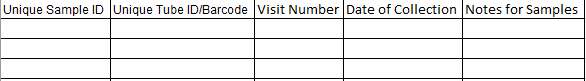 Indicate sample type(s) to be sentPlasmaSerumOther_________________________Number of samples per sample type_________________Volume of each sample (please add notes for any low volume samples).Please note, any sample we declare as unusable will be discarded. Please indicate below which platform(s) you wish to have your samples be run on.  As a reminder, we require 500ul of sample per platform.  Samples are run in singlicate format (74 samples) or duplicate format (37 samples). Please specify the number of replicates requested for each platform (NOTE- replicate choice impacts cost).   MSD- SinglicateMSD- Duplicate                                                Quanterix- SinglicateQuanterix- DuplicateThe cost of shipping the samples will be the responsibility of the research group who is providing the samples, unless there is a shipping agreement made between UNTHSC and the providing research group specifically for the samples.The Biomarker Core has a one year retention plan for all samples that are not to be shipped back to you.  Once samples have reached one year, they will be discarded.  If you would like us to retain your samples for over a year, this will incur a cost associated with the samples as well as approval from the Biomarker Core Directors.  Please mark whether you want us to retain samples after testing or ship them back to youYes, please ship back to me  No, I do not want the samples returned to mePlease note, cost of the samples that are not to be retained i.e. shipped back to you, will be your responsibility.  Additional Sample DetailsWhat is the storage tube type and size? Can you provide the manufacturer and catalog # for these storage tubes?What is the age of the sample?Can sample processing specifications be provided? (Example: polypropylene tubes, anticoagulant, draw to freezer time, etc.).If you have any additional notes about the samples or the shipment please add them in the notes section on the last page. (i.e. had to send 2 aliquots, please attach).Sample Shipment InstructionsShip from InformationPrincipal Investigator______________________Institute Address_________________________Phone Number___________________________Email Address ___________________________                                                                                          Lab Contact____________________________Phone Number__________________________Email Address___________________________Total # of samples:Total # of boxes:Ship to InformationName:       Tori Conger CBH 220Address:   University of North Texas Health Science Center 3420 Darcy St. Fort Worth, TX 76107Instructions for shipment     Materials needed81 well box (Fisherbrand 03-395-464)Cryovials (Corning 430488 or Fisher 03-374-21) or Matrix tubes (Fisher NC1435860)Rubber bandsList of samples in an Excel fileDry IceZiplocs Place samples into 81 well boxes, rubber band each box to ensure samples do not fall out. Place   boxes into the bottom of shipping container and cover with dry ice.Please include a list of samples and a copy of this form in a Ziploc bag inside of the shipping container.Overnight or expedited is required for sample integrity.  Please send a copy of this form and the list of samples via email to tori.como@unthsc.eduUNTHSC Contact InformationLab Contact: Tori CongerPhone number: 817-735-2638Email Address: tori.como@unthsc.eduLab Fax Number: 817-735-2051Secondary Lab Contact: David Julovich Phone Number: 817-735-0334Email Address: david.julovich@unthsc.eduLab Fax Number: 817-735-2051Notes to Lab________________________________________________________